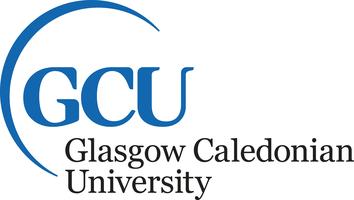 HIGHER DEGREES COMMITTEE Form RDC 3e  	APPLICATION FOR EXTENSION OF REGISTRATION	(This form should be completed electronically and signed.  Emails from the signators confirming their approval 	will be accepted if a signature or electronic signature is not possible. )Section 1. Student Information (To be completed by the student and the Director of Studies)Section 2. The Supervision Team (To be completed by the Director of Studies)Section 3. Registration (To be completed by the student and the Director of Studies)Section 4. Summary of Progress Made (To be completed by the student)The candidate is required to attach a summary not exceeding 500 words of the progress on the project so far, the work still outstanding and an estimate of the time needed to complete.Section 5. Recommendation of the SupervisorsHaving considered all aspects of the candidate’s progress and having examined the summary of that progress attached, we recommend that the registrations period should be suspended as requested above. Section 6. Support by Postgraduate Research Tutor / Associate Dean of ResearchI certify that facilities will continue to be available for the above candidate within the Department.NameMatriculation NumberSchoolMode of Attendance                                         Part-time              Full-time           Delete as ApplicableTitle of research programmeSupervisor Title and Name Director of Studies 2nd Supervisor 3rd Supervisor Advisor (Internal/External)Registered forMPhil             MPhil/PhD             PhD           Prof.DDelete as ApplicableMatriculation DateConfirmation of progression to PhD approvedDetails of previous Extensions of Registration approved (please provide dates)Extension  of Registration period requested  to Reasons for Extension RequestSigned by StudentDateSupported by Director of StudiesDateSupported by 2nd Supervisor DateSupported by 3rd Supervisor DateSupported  by PGRT orSupported by ADR DateSupported  by PGRT orSupported by ADR Date